Présentation du Seigneur au temple :Vendredi 2 février 2018 à 8h30 à l’église Saint Joseph et                                                             à 18h30 à l’église de Gosnay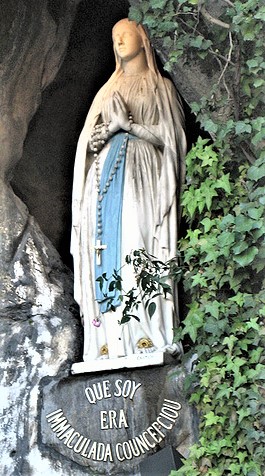               Messes et temps de prière sur le Bruaysis :Samedi 3 février : 18h30 à l’église de GosnayDimanche 4 février : 10h à l’église de LabuissièreLundi 5 février : 8h30 à l’église de Gosnay +17h30 à l’église de HaillicourtMardi 6 février : 17h30 à l’église de LabuissièreMercredi 7 février : 8h30 à l’église de Gosnay + 17h30 à l’église Saint Joseph Jeudi 8 février : 8h30 à l’église de Gosnay +17h30 à l’église d’Haillicourt Vendredi 9 février : 8h30 à l’église Saint Joseph + 14h45 à l’église de GosnaySamedi 10 février : 18h30 à l’église d’HaillicourtDimanche 11 février : 10h à l’église de Labuissière 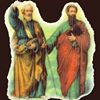 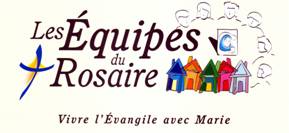 